                  CASA DE MACAU (TORONTO)                           FULL MEMBER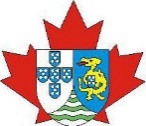 2019 APPLICATION FOR MEMBERSHIP                    ASSOCIATE MEMBERmain applicant’s profile                                                         Please complete this form in full and check one of the above boxesPlease LIST the full name and place/date of birth of your spouse or common-law partner and any child(ren) 17 years of age and under, covered under this application for membership.Adult membership fee: $36 per calendar year per person. Children 17 and under are free. New Associate members are required to pay an initiation fee of $100 per adult.  Please send your dated and signed membership application to Casa de Macau (Toronto), 4168 Finch Avenue East, Unit PH39, Scarborough, Ontario M1S 5H6. Upon being advised that your application has been approved, please send your cheque/money order in the appropriate amount to the above address.   I ________________________ (the undersigned main applicant) confirm that I and my spouse or common-law partner understand the main objects of the CASA are to promote fellowship and goodwill among its members, to preserve and perpetuate the Portuguese tradition as evolved in Macau, to preserve, perpetuate and promote Macanese heritage, culture, customs and traditions and to carry out such other complementary activities that further the purposes for which the CASA was created. We acknowledge that membership is limited to persons of good moral character and reputation who are prepared to engage actively in the CASA’s activities. We further acknowledge that our membership will not go into effect until this application is approved by the CASA’s board of directors.  Dated this        day of               , 20   .LAST/FAMILY NAME FIRST NAME AND MIDDLE INITIAL(S)PLACE AND DATE OF BIRTHRESIDENTIAL ADDRESSCITYPOSTAL CODE EMAIL HOME PHONECELL PHONEFull NamePlace of birthDate of birthSignature of MAIN APPLICANTDate of APPLICATIONApproved/rejected by the Board of Directors on          Name/signature of 1st SPONSORName/signature of 2nd SPONSORName/signature of 3rd SPONSOR